INDICAÇÃO Nº 482/2015Indica ao Poder Executivo Municipal a troca da lâmpada do poste da CPFL, localizado na Rua da Amizade, em frente ao nº 187, no Bairro Jardim Vista Alegre. Excelentíssimo Senhor Prefeito Municipal, Nos termos do Art. 108 do Regimento Interno desta Casa de Leis, dirijo-me a Vossa Excelência para indicar que, por intermédio do Setor competente, realize a troca de lâmpada no poste da CPFL, localizado na Rua da Amizade, em frente ao nº 187,  no bairro Jardim Vista Alegre, neste município. Justificativa:                      Este vereador foi procurado pela senhora Helena Cunha da Silva, moradora na Rua da Amizade, nº 187, no Bairro Jardim Vista Alegre, reclamando que a lâmpada do poste está queimada há mais de sete meses, causando insegurança aos munícipes, pois com a escuridão aumentou o tráfico de drogas no local. Plenário “Dr. Tancredo Neves”, em 02 de fevereiro de 2.015.Carlos Fontes-vereador-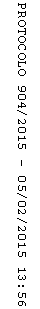 